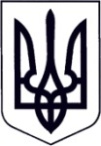 У К Р А Ї Н АЗАКАРПАТСЬКА ОБЛАСТЬМУКАЧІВСЬКА МІСЬКА РАДАВИКОНАВЧИЙ КОМІТЕТР І Ш Е Н Н Я28.05.2019		                             Мукачево                            		    № 142Про зарахування дітей до дошкільних навчальних закладів та дошкільних підрозділів навчально-виховних комплексів	З метою раціонального формування мережі груп, недопущення перевищення норми наповнюваності груп дітьми, згідно заяв батьків дітей та керуючись пп.2 п. «а» ст. 32, ст.52, ч.6 ст.59 Закону України «Про місцеве самоврядування в Україні», виконавчий комітет Мукачівської міської ради вирішив:	1.Дозволити керівникам дошкільних навчальних закладів та дошкільних підрозділів навчально-виховних комплексів:	1) згідно електронної реєстрації та заяв батьків, поданих станом на 19 квітня 2019 зарахувати дітей  з  3 червня 2019 року  до дошкільних навчальних закладів та дошкільних підрозділів навчально-виховних комплексів (список додається); 	2) розмістити списки зарахованих дітей на сайтах дошкільних навчальних закладів та дошкільних підрозділів навчально-виховних комплексів,  ознайомити батьків з даним рішенням.	2. Контроль за виконанням рішення покласти на начальника управління освіти, молоді та спорту виконавчого комітету Мукачівської міської ради  К.Кришінець-Андялошій.Міський голова									А.Балога Додаток до рішення виконавчого комітету Мукачівської міської ради28.05.2019 № 142СПИСОКдітей, яких зараховано з  3 червня 2019 року до дошкільних навчальних закладів та дошкільних підрозділів навчально-виховних комплексівДошкільний навчальний заклад №31.Фозекош Софія Романівна 20.01.2017р.2.Руссов Андріана Карлівна 12.12.2016р.3.Руссов Абігель Тиберіївна 18.02.2015р.4.Мечері Павло Тіборович 15.08.2016р.Заклад дошкільної освіти №41.Кухал Єва Володимирівна 21.05.2015р.2.Лопатюк Вікторія Василівна 02.09.2014р.3.Лопатюк Евеліна Василівна 02.09.2014р.Дошкільний навчальний заклад №51.Пак Михайло Михайлович 09.10.2015р.2.Яро Евеліна Шандорівна 30.08.2017р.3.Мисло Анастасія Василівна 21.05.2017р.4.Чопик Денис Вікторович 22.02.2017р.5.Смужаниця Максим Вікторович 10.07.2017р.6.Мартин Артем Миколайович 07.09.2016р.7.Долинай Марія Тиберіївна 17.06.2017р.8.Загорчак Олександр Васильович 20.03.2017р.9.Решко Даніел Васильович 09.08.2017р.10.Хоруженко Марія Євгеніївна 22.02.2017р.11.Боровська Софія Андріївна 16.09.2016р.12.Павлишинець Олександр Михайлович 27.04.2017р.13.Шепа Олександр Ярославович 09.12.2017р.14.Росул Ніколєтта Миколаївна 20.12.2016р.15.Ілтьо Ілона Мирославівна 19.04.2017р.16.Горват Стефанія Віталіївна 05.10.2017р.17.Сулейманов Амір Рустамович 29.06.2017р.18.Галкович Ліліен Юріївна 27.01.2017р.19.Сабов Марія Іванівна 09.04.2017р.20.Городян Віктор Вікторович 14.12.2016р.21.Городян Ілля Вікторович 14.12.2016р.22.Гомба Михайло Робертович 03.05.2017р.Дошкільний навчальний заклад № 81.Васил’єв Марк Антонович 03.08.2017р.2.Паш Вероніка Сергіївна 23.04.2017р.3.Лосик Микола Віталійович 21.02.2017р.4.Ніколов Даніель Діянов 12.09.2017р.5.Гвоздак Олександр Дмитрович 25.07.2016р.6.Капелянович Валерія Андріївна 14.05.2017р.7.Фурманенко Соломія Вадимівна 10.10.2017р.8.Лета Роман Васильович 07.02.2017р.9.Хожемпа Яна Сергіївна 25.07.2017р.10.Личман Назар Олексійович 17.09.2015р.11.Ангел Агнеса Євгеніївна 09.10.2017р.12.Чаварга Микола Олексійович 02.04.2016р.13.Боднар Алекс 11.11.2014р.14.Гегедош Давід Євгенович 03.11.2017р.15.Бенце Артем Русланович 05.11.2017р.16.Січ Тетяна Олександрівна 29.05.2016р.17.Касинець Марк Віталійович 09.03.2017р.18.Немец Євгенія Євгеніївна 11.04.2017р.19.Когутич Таїсія Василівна 11.06.2014р.20.Петрович Ярослав Ярославович 09.12.2017р.21.Дейчук Софія Денисівна 23.07.2017р.Дошкільний навчальний заклад №71.Береш Михайло Михайлович 18.06.2016р.2.Гладинець Злата Олександрівна 29.11.2016р.Дошкільний навчальний заклад №91.Іскайц Максим Едуардович 30.04.2017р.2.Йонаш Крістіан Крістіянович 06.08.2016р.3.Безін Артем Андрійович 31.05.2015р.4.Томашовський Кирил Петрович 25.07.2017р.5.Бабинець Марія Мирославівна 11.09.2017р.6.Олаг Ерік Ерікович 28.02.2015р.7.Газій Христина Юріївна 13.01.2015р.8.Машіко Софія Василівна 22.08.2016р.Дошкільний навчальний заклад №111.Петричко Ілана Петрівна 25.09.2017р.2.Пилипенко Артем Віталійович 27.07.2017р.Дошкільний навчальний заклад №121.Стегура Емілія Олександрівна 16.03.2017р.2.Порохнавець Анна Максимівна 05.06.2017р.3.Самулник Анастасія Олександрівна 29.09.2017р.4.Лакатош Камілла Павлівна 20.08.2017р.5.Бурч Даніель Михайлович 27.06.2017р.6.Швець Злата Євгенівна 08.05.2017р.7.Русин Тимофій Васильович 15.02.2017р.8.Федоров Леонід  Леонідівна 28.03.2014р.9.Федорова Кіра Леонідівна 07.06.2016р.10.Денисенко Данило Олександрович 17.04.2015р.11.Лешко Анастасія Сергіївна 05.11.2017р.12.Данканич Артур Іванович 02.10.2017р.13.Русин Олександр Іванович 11.01.2017р.14.Кучінка Дарина Юріївна 10.08.2017р.Дошкільний навчальний заклад №161.Мошкола Євгенія Борисівна 27.03.2017р.2.Іванова Євгенія Вікторівна 20.01.2017р.3.Сивоус Вікторія Володимирівна 08.07.2016р.4.Сідун Каріна Красімірівна 07.07.2017р.5.Варга Ніколетта Вікторівна 11.05.2017р. Дошкільний навчальний заклад №171.Віраг Макар Васильович 31.01.2016р.2.Синьович Василь Іванович 21.01.2014р.3.Балог Даніїл Дьордійович 30.11.2017р.4.Зарева Домініка Василівна 02.10.2017р.5.Товт Даря Арбенівна 18.03.2016р.6.Турані Софія Олексіївна 05.05.2016р.7.Карпович Валерія Василівна 28.05.2017р.8.Ковач Меланія Сергіївна 25.11.2016р.9.Ковач Денис Сергійович 08.09.2015р.10.Кастелик Каміла Арнольдівна 11.05.2017р.11.Дорчі Леонардо Юрійович 04.03.2015р.12.Махлинець Анна Віталіївна 03.07.2017р.13.Цифра Адріан Васильович 31.03.2016р.Дошкільний навчальний заклад №181.Яворська Олександра Омелянівна 15.08.2016р.2.Фіщук Юрій Юрійович 18.08.2017р.3.Меденці Анна Михайлівна 18.11.2016р.4.Барта Валерія Едвардівна 02.09.2017р.5.Тітаренко Олександр Сергійович 11.08.2017р.6.Темирханов Олександр Олександрович 27.07.2017р.7.Прачко Євген Йосипович 16.09.2016р.8.Вознюк Олександр Сергійович 23.10.2017р.9.Балог Тімеа Вячеславівна 22.11.2017р.Дошкільний навчальний заклад №191.Сідун Анастасія Василівна 24.05.2017р.2.Смочко Єва Дмитрівна 24.12.2015р.3.Рокач Тимофій Іванович 29.04.2017р.4.Рокач Костянтин Іванович 29.04.2017р.5.ДавидКатерина Валеріївна 25.11.2014р.6.Давид Шандор Валерійович 31.10.2016р.7.Сорокін Даніл Вікторович 25.03.2017р.8.Мучичко Мікаела Юріївна 21.04.2017р.9.Денис Мирослав Мирославович 24.02.2017р.10.Денис Максим Мирославович 24.02.2017р.11.Пенчева Анастасія Михайлівна 10.12.2016р.12.Ільницька Софія Романівна 01.04.2017р.13.Курак Мирон Русланович 19.06.2017р.Дошкільний навчальний заклад №201.Скрипинець Дарина Андріївна 16.05.2017р.2.Пехньо Анастасія Владиславівна 26.09.2017р.3.Пехньо Ксенія Владиславівна 26.09.2017р.4.Яркова Єва Владиславівна 14.06.2017.5.Лукач Володимир Васильович 12.09.2017р.6.Поп Артем Олександрович 15.10.2017р.7.Катеринюк Юліанна Михайлівна 18.08.2017р.Дошкільний навчальний заклад №211.Готра Іван Іванович 05.05.2016р.2.Герасим Ніколетта Олександрівна 24.11.2017р.3.Швед Артем Сергійович 30.06.2017р.4.Швед Кіріл Сергійович 25.11.2015р.5.Мельничук Роман Миколайович 14.10.2017р.6.Деак Софія Олександрівна 05.05.2016р.7.Лендел Ярослав Олександрович 04.09.2017р.Дошкільний навчальний заклад №231.Яцканич Анна Олександрівна 01.08.2017р.2.Ковач Еліна Тарасівна 22.09.2017р.3.Чечур Артем Іванович 31.08.2017р.4.Беля Василь Васильович 11.05.2017р.5.Горопко Олександр Одександрович 01.02.2017р.6.Порохнавець Владислав Йосипович 22.02.2016р.7.Порохнавець Назар Йосипович 17.12.2017р.8.Вачиля Маріанна Василівна 19.09.2017р.9.Уйгелі Давид Едуардович 25.09.2015р.10.Кочедикова Марія Олександрівна 25.07.2016р.11. Гудивок Євангеліна Романівна 01.12.2017р.Дошкільний навчальний заклад №251.Галас Антон Ярославович 23.12.2016р.2.Тадлер Микола Йосипович 17.07.2017р.Дошкільний навчальний заклад №281.Зубака Катерина Михайлівна 22.12.2016р.2.Буднікова Анастасія Андріївна 08.06.2017р.3.Чехович Марія Михайлівна 04.09.2016р.4.Вовків Володимир Романович 10.07.2017р.5.Бабінець Аріна Юліївна 01.07.2017р.6.Бузилова Регіна Юріївна 02.09.2017р.7.Хмелюк Мартін Костянтинович 25.09.2016р.8.Фущіч Вадим Васильович 24.07.2017р.9.Герасимчук Кіра Назарівна 19.03.2017р.10.Салімова Софія Фірдасіївна 14.06.2017р.11.Горват Олександра Василівна 28.11.2017р.Дошкільний навчальний заклад №291.Бізіля Мілан Вікторович 01.06.2017р.2.Човкаш Злата Євгеніївна 19.07.2017р.3.Човкаш Кіра Євгеніївна 19.07.2017р.4.Данила Злата Віталіївна 10.01.2018р.5.Фехтел Вероніка Ріхардівна 17.09.2017р.Дошкільний навчальний заклад №331.Писко Діана Андріївна 26.04.2016р.2Левченко Валерія Кирилівна 12.12.2017р.3.Красавін Олександр Олександрович 16.03.2017р.4.Стиніч Юліанна Едуардівна 13.11.2017р.5.Цибань Максим Віталійович 23.08.2017р.6.Маринець Аріна Василівна 25.10.2016р.7.Малець Єва Станіславівна 27.07.2017р.8.Стасів Олексій Олексійович 19.03.2016р.9.Пацкан Михайло Іванович 29.01.2015р.10.Матьковська Дарина Павлівна 15.05.2016р.Дошкільний підрозділ навчально-виховний комплекс “Загальноосвітняшкола І- ст. - Гармонія”1.Білак Ілля Іванович 14.09.2017р.2.Соляник Юліанна Василівна 23.01.2017р.3.Баранов Валентин Віталійович 06.01.2017р.4.Пилипюк Валерія Вікторівна 09.09.2016р.5.Чуйко Мілана Олександрівна 25.04.2017р.Дошкільний підрозділ навчально-виховний комплекс “Загальноосвітня школа І-ІІІ ст. - дошкільний навчальний заклад” №6 1.Марусинець Роберт Золтанович 15.06.2017р.2.Когут Олександр Олександрович 19.05.2017р.3.Зарева  Ірина Сергіївна 13.02.2017р.4.Хаткіна Юліанна Олексіївна 26.06.2017р5.Герц Станіслав Олександрович 06.07.2017р.6.Грачова Марія Ярославівна 16.09.2014р.Навчально-виховний комплекс «Первоцвіт»1.Шевела Надія Костянтинівна 18.08.2017р.2.Стинич Марія Олександрівна 13.04.2016р.Дошкільний підрозділ навчально-виховний комплекс “Загальноосвітняшкола І-ІІІ ст. - дошкільний навчальний заклад” №101.Павлишинець Ніколь Ярославівна 18.08.2017р.2.Когут Артем Іванович 04.10.2017р.3.Преображенська Софія Сергіївна 24.04.2014р.4.Секереш Марія Олександрівна 21.08.2017р.5.Василенко Андрій Олегович 16.05.2017р.6.Белеканич Мішель Михайлівна 14.06.2017р.7.Бунтушак Захарій Іванович 21.02.2017р.8.Зейкан Макар Денисович 13.02.2017р.9.Васильєва Лілія Володимирівна 04.04.2017р.10.Мадяр Каріна Крістіанівна 13.02.2017р. 	Дошкільний підрозділ навчально-виховний комплекс “Загальноосвітняшкола І-ІІІ ст. - дошкільний навчальний заклад” №111.Циптак  Владислав Юрійович 06.10.20132.Пекар Євангеліна  Ігорівна 11.05.2017р.3.Матола  Крістіна  Артурівна 12.09.2017р.4.Алечко Даніель Володимирович 06.05.2017р.5.Кас’яненко Вікторія  Євгенівна 29.12.2017р.6.Сурма Максим Євгенійович 26.08.2017р.7.Ялч  Юлія  Михайлівна  21.01.2017р.8.Дзюбяк Юлія Михайлівна 24.10.2017р.9.Богдан Анна Андріївна 26.11.2017 р.10.Вароді Анна Віталіївна 03.07.2017р.11.Свирида Іван Васильович 20.01.2017р.12.Піпаш Денис Віталійович 29.10.2017р.Дошкільний підрозділ навчально-виховний комплекс “Загальноосвітняшкола І-ІІІ ст. - дошкільний навчальний заклад” №151.Нахман Мирослава Василівна 31.05.2017р.Дошкільний підрозділ навчально-виховний комплекс “Загальноосвітняшкола І- ст. - Гімназія”1.Сідак Мартіна Миколаївна 15.02.2017р.2.Паллагі Каріна Хушбатівна 08.01.2017р.3.Глушко Мілана Сергіївна 23.03.2017р.4.Обіцькі Назар Іванович 03.07.2017р.5.Ганькович Станіслав Ярославович 07.08.2017р.6.Лукінчук Марк Валентинович 19.07.2017р.7.Лендєл Олександр Іванович 25.09.2017р.8.Сорока Лука Олегович 12.10.2016р.9.Бондаренко Тетяна Єлизавета Ігорівна 27.04.2015р.Заступник міського голови, 						керуючий справами								О.Галай